DIREZIONE DIDATTICA STATALE II CIRCOLO QUARTO
Via Crocillo,154 80010 Quarto (NA)Tel/Fax 0818768503/0818060783
C.F.96013670631- C.M. NAEE23600G e mail: naee23600g@istruzione.it
email pec: naee23600g@pec.secondocircolodiquarto.itWeb site: www.secondocircolodiquarto.itSTAMPATO DI AUTOCERTIFICAZIONEPER LA VALORIZZAZIONE DEI DOCENTI A.S. 2015/16ai fini di quanto previsto dall’art. 1 cc. 126/129 L.107 del 2015Cognome____________________________ Nome___________________________Data di nascita_______________________ Luogo di nascita__________________Ai sensi del DPR 445/2000, consapevole delle responsabilità derivanti da dichiarazioni false o  mendaci,DICHIARAdi essere docente presso il 2^ Circolo Didattico di Quarto con contratto a tempo indeterminato;di non essere stato destinatario di provvedimenti disciplinari per l’anno scolastico in corso;di non aver superato il numero di assenze dal servizio, durante l’anno scolastico in corso, superiore a 25 giorni;di essere, dunque, in possesso dei titoli di accesso per la compilazione della scheda per l’accesso della valorizzazione del merito;di possedere i titoli ed aver effettivamente svolto le attività dichiarate e di essere in possesso della documentazione a supporto delle attività svolte.	In fede___________________________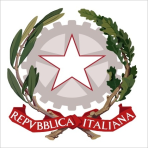 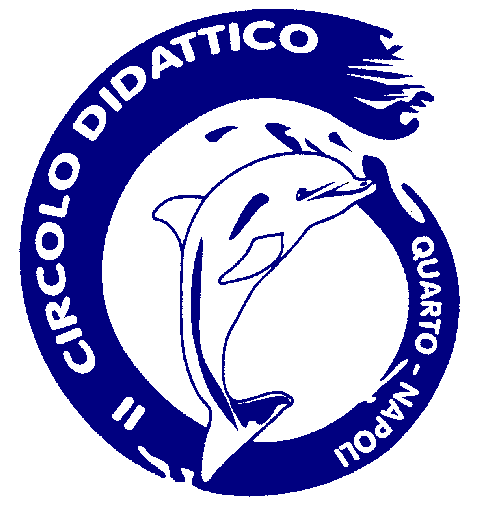 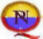 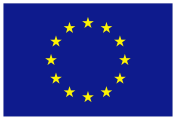 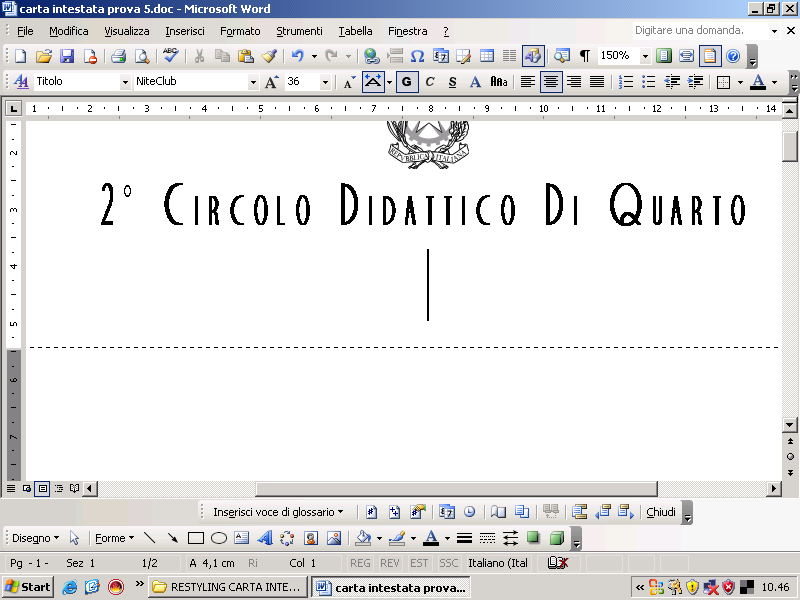 